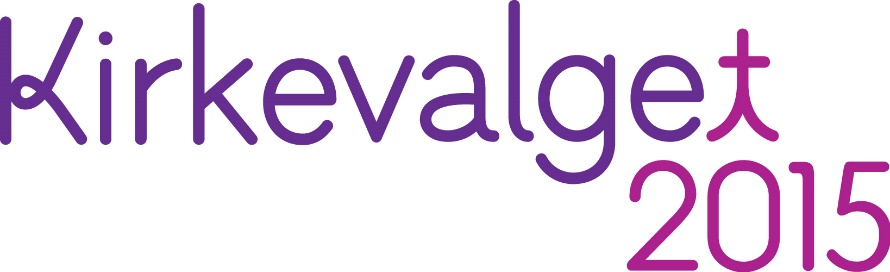 Sør-Hålogaland bispedømmeSTEMMESEDDEL FOR VALG AV LEK KIRKELIG TILSATT REPRESENTANT________________________________________________________________________________________________________________-------------------------------------------------------------------------------------  BRETT  ----------------------------------------------------------------------------------------Slik stemmer du: Jf. Regler for valg av bispedømmeråd og Kirkemøtet § 6-1 tiende og ellevte ledd.Bare den tilsendte stemmeseddelen kan brukes.Skriv navnet på inntil to nominerte kandidater på stemmeseddelen. MERK: Det er ikke anledning til å føre opp andre enn de nominerte.Legg stemmeseddelen i nøytral stemmeseddelkonvolutt. Fyll ut følgeskrivet og legg det sammen med den nøytrale stemmeseddelkonvolutten i en større nøytral omslagskonvolutt. Flere kan sende inn sin stemmeseddelkonvolutt i samme omslagskonvolutt. Den som tar ansvaret for postsendingen fyller ut felles følgeskriv.Frist for retur til valgrådet: Poststemplet omslagskonvolutt 14. september 2015